  Στην Δημοτική Κοινότητα Ελεούσας και στην αίθουσα συνεδριάσεων του Δημοτικού Συμβουλίου που βρίσκεται στο παλαιό Δημοτικό Κατάστημα επί της οδού Λασκαρίνας 3α , σήμερα στις 30 του μήνα Δεκεμβρίου του έτους 2014, ημέρα της εβδομάδας Τρίτη και ώρα 18.30 συνήλθε σε τακτική δημόσια συνεδρίαση το Δημοτικό Συμβούλιο του Δήμου Ζίτσας, ύστερα από την αριθμ. 25844/23-12-2014 έγγραφη πρόσκληση του Προέδρου του Δ.Σ., η οποία δημοσιεύτηκε στον ειδικό χώρο ανακοινώσεων του Δημαρχείου και στην ιστοσελίδα του Δήμου και επιδόθηκε με αποδεικτικό ή γνωστοποιήθηκε στον κ. Δήμαρχο, στους κ.κ. Δημοτικούς Συμβούλους, στον Πρόεδρο της Δημοτικής Κοινότητας Ελεούσας και στους Προέδρους ή εκπροσώπους των Τοπικών Κοινοτήτων σύμφωνα με το άρθρο 67 του Ν. 3852/2010, για συζήτηση και λήψη σχετικής αποφάσεως.  Η πρόσκληση επίσης κοινοποιήθηκε ή γνωστοποιήθηκε στον αναπληρωτή Πρόεδρο του Τοπικού Συμβουλίου Νέων  της Δημοτικής Ενότητας Πασσαρώνος (λόγω παραίτησης της Προέδρου) και στους Προέδρους των Τοπικών Συμβουλίων Νέων των Δημοτικών Ενοτήτων, Εκάλης και Μολοσσών.   Στην συνεδρίαση του Δημοτικού Συμβουλίου σε σύνολο είκοσι επτά (27) Δημοτικών Συμβούλων βρέθηκαν παρόντες κατά την έναρξη της συνεδρίασης οι είκοσι ένας  (21), δηλαδή: ΠΑΡΟΝΤΕΣΑ Π Ο Ν Τ Ε Σ     Δ. Σ.Σταλίκας Γεώργιος Μαλισσόβας Παναγιώτης Μιχάλης Στέφανος Παπαδημητρίου-Θεμελή ΧριστίναΒούζας ΧρυσόστομοςΜατσάγκας Εμμανουήλοι οποίοι δεν είχαν προσέλθει αν και κλήθηκαν νόμιμα.Στη συνεδρίαση παρέστησαν:Ο Δήμαρχος κ. Πλιάκος Μιχαήλ Πρόεδροι και Εκπρόσωποι Τοπικών Κοινοτήτων. Ο υπηρεσιακός Γραμματέας κ. Δρόσος Ιωάννης για την τήρηση των πρακτικών του Δημοτικού Συμβουλίου.  Ο Δημοτικός Σύμβουλος κ. Μαλισσόβας Παναγιώτης προσήλθε στην συνεδρίαση κατά την συζήτηση του 13ου θέματος της ημερήσιας διάταξης ενώ ο Δημοτικός Σύμβουλος κ. Μανούσης Σωτήριος αποχώρησε από την συνεδρίαση κατά την συζήτηση του 22ου θέματος της ημερήσιας διάταξης. Επί του 15ου θέματος της ημερήσιας διάταξης:  Ο Πρόεδρος έδωσε τον λόγο στον Αντιδήμαρχο κ. Λάμπρου Δημήτριο ο οποίος  αναφέρθηκε στα κυριότερα σημεία της έγγραφης εισήγησης, που είχε δοθεί έγκαιρα στους Δημοτικούς Συμβούλους και έχει ως εξής:  «Το θέμα αυτό αφορά αναμόρφωση του προϋπολογισμού οικ. έτους 2014 ύστερα από τις υπ’ αριθ. 248/09-12-2014 και 263/22-12-2014 Αποφάσεις κατάρτισης σχεδίου αναμόρφωσης του προϋπολογισμού της Οικονομικής Επιτροπής και τις έγγραφες προτάσεις της οικονομικής υπηρεσίας του Δήμου στις οποίες αναφέρονται και οι λόγοι που επιβάλλουν την λήψη της σχετικής Απόφασης. Οι έγγραφες αυτές προτάσεις-εισηγήσεις στις οποίες στηρίχθηκαν οι Αποφάσεις της Οικονομικής Επιτροπής, κατατίθενται προκειμένου να εγγραφούν στα πρακτικά. Εισηγούμαι την αναμόρφωση του προϋπολογισμού οικ. έτους 2014 σύμφωνα με τις προτάσεις του τμήματος οικονομικών υπηρεσιών του Δήμου, οι οποίες καταλήγοντας αναφέρουν τα εξής:     “Επειδή, έχουν προκύψει ανάγκες λειτουργικές του Δήμου (οι οποίες δεν είχαν προβλεφθεί στον προϋπολογισμό του Δήμου Ζίτσας του 2014 του τρέχοντος έτους παρίσταται ανάγκη δημιουργίας πιστώσεων για την κάλυψη των αναγκών αυτών η την ενίσχυση υπαρχουσών πιστώσεων οι οποίες κρίνονται ότι έως το τέλος του έτους είναι ανεπαρκείς). Προκειμένου να γίνει αυτό πρέπει να προηγηθεί η μεταφορά πιστώσεων, από συγκεκριμένους Κ.Α. του προϋπολογισμού του τρέχοντος έτους στους οποίους αυτές είναι εγγεγραμμένες και οι οποίες είχαν υπέρ εκτιμηθεί, κατά την σύνταξη του προϋπολογισμού η κατά την πορεία εκτέλεσης του δεν απαιτούνται, στο αποθεματικό κεφάλαιο του Δημοτικού προϋπολογισμού και στη συνέχεια μεταφορά από το αποθεματικό κεφάλαιο του Δημοτικού προϋπολογισμού για τη δημιουργία των καινούριων πιστώσεων. Επιπλέον έχουν εγκριθεί από το Δημόσιο οι από φορείς του Δημοσίου τομέα αποφάσεις ένταξης έργων προς χρηματοδότηση τις οποίες πρέπει να εγγράψουμε στον προϋπολογισμό μας ή νέα έργα που χρήζουν κατασκευής και χρηματοδότησης από τον Δήμο. Με βάση τα παραπάνω και  αφού έλαβε υπόψη της, την παρ 5 άρθρο 23 Ν. 3536/07, το άρθρο 8 του Β.Δ. 17-5/15-6-59 (ΦΕΚ 114/59 τεύχος Α'), το εγγ. ΥΠ.ΕΣ. 28376/18.07.2012, την παρ 5 άρθρο 77 Ν. 4172/2013 και τον προϋπολογισμό του Δήμου Ζίτσας έτους 2014, ο οποίος ψηφίστηκε με την αριθ. 306/2013  Απόφαση του Δημοτικού Συμβουλίου, η οικονομική υπηρεσία του Δήμου, εισηγείται: I. Με την υπ’ αριθ. 24031/09-12-2014 εισηγητική της έκθεση προς την οικονομική επιτροπή: A. Τις μεταφορές πιστώσεων στον Κ.Α 80.9111 (αποθεματικό) του προϋπολογισμού, ως εξής:Από τον Κ.Α 80.8113 με τίτλο «Αμοιβές και έξοδα τρίτων Παροχές τρίτων (ΠΟΕ)» να μεταφερθεί ποσό 7.430,00 ευρώ στο αποθεματικό του δημοτικού προϋπολογισμού, επειδή οι ανωτέρω δαπάνες δεν είναι αναγκαίες πλέον για την χρήση.Από τον Κ.Α 30.7324.400 με τίτλο «Κατασκευή πεζοδρομίων πρόσβασης στο νέο Δημοτικό σχολείο της ΤΚ Ελεούσας» να μεταφερθεί ποσό 950,00 ευρώ  στο αποθεματικό του δημοτικού προϋπολογισμού, επειδή οι ανωτέρω δαπάνες δεν είναι αναγκαίες πλέον για την χρήση.Από τον Κ.Α 00.6715 με τίτλο «Επιχορήγηση δημοτικών ή κοινοτικών ΝΠΔΔ» να μεταφερθεί ποσό 50.000,00 ευρώ στο αποθεματικό του δημοτικού προϋπολογισμού, επειδή οι ανωτέρω δαπάνες δεν είναι αναγκαίες πλέον για την χρήση. Συνολικό ποσό που μεταφέρεται στο αποθεματικό Κ.Α 80.9111 του Δημοτικού Προϋπολογισμού ποσό 58.380,00 €.Β. Επίσης, προτείνονται οι  ακόλουθες μεταφορές πιστώσεων από το αποθεματικό κεφάλαιο του δημοτικού προϋπολογισμού στους κάτωθι κωδικούς, για την αντιμετώπιση των έκτακτων αναγκών που δεν είχαν προβλεφθεί:Μεταφορά ποσού 40.000,00  ευρώ στον υφιστάμενο  Κ.Α. 00.6737.001 για ενίσχυση των πιστώσεων  με τίτλο «Χρηματοδότηση ΔΗ.Κ.Ε  (Δημοτική Κοινωφελής επιχείρηση)   (παρ. 1 άρθρου 259 ΚΔΚ)».Μεταφορά ποσού 5.000,00  ευρώ στον υφιστάμενο  Κ.Α. 80.8261 για ενίσχυση των πιστώσεων με τίτλο «Λοιπές επιστροφές».Μεταφορά ποσού 950,00  ευρώ για δημιουργία νέου   Κ.Α. 30.7336.422 έργου και τίτλο «Διαμόρφωση του αύλειου χώρου Γυμνασίου Ελεούσας».Μεταφορά ποσού 100,00  ευρώ στον υφιστάμενο  Κ.Α. 15.6021.001 για ενίσχυση των πιστώσεων με τίτλο «Τακτικές αποδοχές καθαριστριών σχολείων (περιλαμβάνονται βασικός μισθός, δώρα εορτών, γενικά και ειδικά τακτικά επιδόματα)».Μεταφορά ποσού 700,00  ευρώ στον υφιστάμενο  Κ.Α. 30.6021.001 για ενίσχυση των πιστώσεων  με τίτλο «Τακτικές αποδοχές (περιλαμβάνονται βασικός μισθός, δώρα εορτών, γενικά και ειδικά τακτικά επιδόματα)».Μεταφορά ποσού 1.200,00  ευρώ στον υφιστάμενο  Κ.Α. 10.6041.001 για ενίσχυση των πιστώσεων με τίτλο «Τακτικές αποδοχές συμβασιούχων».Μεταφορά ποσού 30,00  ευρώ στον υφιστάμενο Κ.Α. 30.6054.004 με τίτλο «Κ.Υ.Τ. εργοδότη εκτάκτων».Μεταφορά ποσού 4.850,00  ευρώ στον υφιστάμενο  Κ.Α. 20.6211 για ενίσχυση των πιστώσεων  με τίτλο «Αντίτιμο ηλεκτρικού ρεύματος για φωτισμό οδών, πλατειών και κοινοχρήστων χώρων και παραγωγικής διαδικασίας».Μεταφορά ποσού 4.000,00  ευρώ στον υφιστάμενο  Κ.Α. 00.6151για ενίσχυση των πιστώσεων με τίτλο «Δικαιώματα τρίτων (ΕΛΤΑ-ΔΕΗ-ΔΟΥ κλπ) από την είσπραξη τελών και φόρων».Μεταφορά ποσού 2.500,00 ευρώ στον υφιστάμενο Κ.Α. 30.7424 για ενίσχυση των πιστώσεων  με τίτλο «Αποζημιώσεις σε θιγόμενους από ρυμοτομία».Μεταφορά ποσού 150,00  ευρώ στον υφιστάμενο Κ.Α. 30.6041.003 για ενίσχυση των πιστώσεων με τίτλο «Αποδοχές προσωπικού για πρακτική εξάσκηση».Συνολικό ποσό που μεταφέρεται από το αποθεματικό Κ.Α 80.9111 (59.480,00 €). Γ. Προτείνεται η εγγραφή στο σκέλος των εσόδων - εξόδων (κρατήσεων – αποδόσεων) των παρακάτω.Η εγγραφή στο  σκέλος  των  εσόδων   (κρατήσεων)   στον   Κ.Α 00.4131.030  και τίτλο Ειδική εισφορά υπέρ ΟΑΕΔ Ν. 3986/11 (1%) ποσού 1.000,00 ευρώ  με παράλληλη ενίσχυση του αποθεματικού Κ.Α 80.9111 με το ίδιο ποσό. Από το αποθεματικό να μεταφερθεί  πίστωση  ποσού 1.000,00  € για ενίσχυση  του  Κ.Α εξόδων  (αποδόσεων)  80.8231.030 και τίτλο «Απόδοση ειδικής εισφοράς υπέρ ΟΑΕΔ Ν. 3986/11 (1%)» με ποσό πίστωσης 1.000,00 €.Η εγγραφή στο  σκέλος  των  εσόδων   (κρατήσεων)   στον   Κ.Α 00.4131.015  και τίτλο Τ.Σ.Μ.Ε.Δ.Ε επικουρικό εκτάκτων ποσού 100,00 ευρώ  με παράλληλη ενίσχυση του αποθεματικού Κ.Α 80.9111 με το ίδιο ποσό. Από το αποθεματικό να μεταφερθεί  πίστωση  ποσού 100,00 € για ενίσχυση  του  Κ.Α εξόδων  (αποδόσεων)  80.8231.015 και τίτλο «Τ.Σ.Μ.Ε.Δ.Ε  επικουρικό εκτάκτων» με ποσό πίστωσης 100,00 €.Η εγγραφή στο  σκέλος  των  εσόδων   (κρατήσεων)   στον   Κ.Α 00.4131.014  και τίτλο «Τ.Σ.Μ.Ε.Δ.Ε κύρια εκτάκτων» ποσού 300,00 ευρώ με παράλληλη ενίσχυση του αποθεματικού Κ.Α 80.9111 με το ίδιο ποσό. Από το αποθεματικό να μεταφερθεί  πίστωση  ποσού 300,00  € για ενίσχυση  του  Κ.Α εξόδων  (αποδόσεων)  80.8231.014 και τίτλο «Τ.Σ.Μ.Ε.Δ.Ε κύρια εκτάκτων» με ποσό πίστωσης 300,00 €.Η εγγραφή στο  σκέλος  των  εσόδων   (κρατήσεων)   στον   Κ.Α 00.4131.012 και τίτλο «ΙΚΑ Εργαζομένων αορίστου χρόνου» ποσού 10.000,00 ευρώ  με παράλληλη ενίσχυση του αποθεματικού Κ.Α 80.9111 με το ίδιο ποσό. Από το αποθεματικό να μεταφερθεί  πίστωση  ποσού 10.000,00  € για ενίσχυση  του  Κ.Α εξόδων  (αποδόσεων)  80.8231.012 και τίτλο (απόδοσης) «ΙΚΑ Προσωπικού Αορίστου χρόνου» με ποσό πίστωσης 10.000,00 €.Η εγγραφή στο  σκέλος  των  εσόδων   (κρατήσεων) στον   Κ.Α 00.4122.004  και τίτλο «Κράτηση φόρου 15% Προέδρων Τοπικών Συμβουλίων (έξοδα κίνησης) χρόνου ποσού 4.000,00 ευρώ  με παράλληλη ενίσχυση του αποθεματικού Κ.Α 80.9111 με το ίδιο ποσό. Από το αποθεματικό να μεταφερθεί  πίστωση  ποσού 4.000,00  € για ενίσχυση  του  Κ.Α εξόδων  (αποδόσεων)  80.8222.004 και τίτλο (απόδοσης) «Απόδοση φόρου 15% Προέδρων Τοπικών Συμβουλίων (έξοδα κίνησης)» με ποσό πίστωσης 4.000,00 €. II. Με την από 22-12-2014 εισηγητική της έκθεση προς την οικονομική επιτροπή:  Α. Τις μεταφορές πιστώσεων στο Κ.Α 80.9111 αποθεματικό του δημοτικού προϋπολογισμού, ως εξής:Από τον Κ.Α 10.6011.001 με τίτλο «Τακτικές αποδοχές (περιλαμβάνονται βασικός μισθός, δώρα εορτών, γενικά και ειδικά τακτικά επιδόματα)» να μεταφερθεί ποσό  10.000,00 ευρώ  στο αποθεματικό του δημοτικού προϋπολογισμού, επειδή οι ανωτέρω δαπάνες δεν είναι αναγκαίες πλέον για την χρήση.Από τον Κ.Α 10.6051.002  με τίτλο «Εργοδοτικές εισφορές πρ. σε σύμβαση Δημ.  Δικαίου ΤΑΔΚΥ – ΤΕΑΔΥ» να μεταφερθεί ποσό 2.000,00 ευρώ στο αποθεματικό του δημοτικού προϋπολογισμού, επειδή οι ανωτέρω δαπάνες δεν είναι αναγκαίες πλέον για την χρήση.Από τον Κ.Α 10.6051.003 με τίτλο «Εργοδοτικές εισφορές πρ. σε σύμβαση Δημ.  Δικαίου ΤΥΔΚΥ» να μεταφερθεί ποσό  2.000,00 ευρώ  στο αποθεματικό του δημοτικού προϋπολογισμού, επειδή οι ανωτέρω δαπάνες δεν είναι αναγκαίες πλέον για την χρήση.Από τον Κ.Α 30.6011.001 με τίτλο «Τακτικές αποδοχές (περιλαμβάνονται βασικός μισθός, δώρα εορτών, γενικά και ειδικά τακτικά επιδόματα)» να μεταφερθεί ποσό  4.000,00 ευρώ  στο αποθεματικό του δημοτικού προϋπολογισμού, επειδή οι ανωτέρω δαπάνες δεν είναι αναγκαίες Συνολικό ποσό που μεταφέρεται στο αποθεματικό Κ.Α 80.9111 του Δημοτικού Προϋπολογισμού ποσό 18.000,00 €.Β. Επίσης, προτείνονται οι  ακόλουθες μεταφορές πιστώσεων από το αποθεματικό κεφάλαιο του δημοτικού προϋπολογισμού στους κάτωθι κωδικούς, για την αντιμετώπιση των έκτακτων αναγκών που δεν είχαν προβλεφθεί:Μεταφορά ποσού 2.000,00  ευρώ στον υφιστάμενο  Κ.Α. 00.6331.010 για «Δαπάνη καυσίμων άρθρου 6 παρ. 15 Ν 4071/2012 για ΤΑΔΚΥ (2%)».Μεταφορά ποσού 900,00  ευρώ στον υφιστάμενο  Κ.Α. 10.6012.001 για ενίσχυση των πιστώσεων  με τίτλο «Αμοιβή Ληξιάρχου».Μεταφορά ποσού 8.500,00  ευρώ στον υφιστάμενο Κ.Α. 80.8131 για ενίσχυση των πιστώσεων  με τίτλο «Φορολογικά πρόστιμα και προσαυξήσεις (ΠΟΕ)».Μεταφορά ποσού 6.600,00  ευρώ για δημιουργία νέου Κ.Α. 00.6331.013 εξόδων με τίτλο  «Φόρος ακίνητης περιουσίας (άρθρο 27 ν. 3842/2010) έτους 2010 ΔΕ Ζίτσας».Το συνολικό ποσό που μεταφέρεται από το αποθεματικό Κ.Α 80.9111 είναι 18.000,00 €. Γ. Επίσης, προτείνεται:Η εγγραφή στο  σκέλος  των  εσόδων   στον   Κ.Α 00.0441  και τίτλο «Τέλος ακίνητης περιουσίας (άρθρο 24 Ν2130/93)» ποσού 16.650,00 ευρώ με παράλληλη ενίσχυση του αποθεματικού Κ.Α 80.9111 με το ίδιο ποσό (Απόφαση Υπουργού Εσωτερικών αρ. πρ. 50227/19-12-2014, έσοδα υπέρ Δήμων και Κοινοτήτων από Τέλος Ακίνητης Περιουσίας).Η εγγραφή στο  σκέλος  των  εσόδων στον   Κ.Α 00.0715  και τίτλο «Τέλος διαφήμισης της κατηγορίας Δ του άρθρου 15 του ΒΔ 24/9-20/10/1958 (άρθρο 9 Ν.2880/2001)» ποσού 9.660,00 ευρώ (όση και η υπολειπόμενη διαφορά πίστωσης) με παράλληλη ενίσχυση του αποθεματικού Κ.Α 80.9111 με το ίδιο ποσό (Απόφαση Υπουργού Εσωτερικών αρ. πρ. 50226/19-12-2014, έσοδα υπέρ Δήμων και Κοινοτήτων από Τέλη Διαφήμισης)”.  Ακολούθησε τοποθέτηση του επικεφαλής της παράταξης «ΛΑΙΚΗ ΣΥΣΠΕΙΡΩΣΗ» κ. Μανούση Σωτηρίου, ο οποίος στην τοποθέτησή του είπε ότι καταψηφίζει την εισήγηση στο σύνολό της καθώς σαν παράταξη έχουν καταψηφίσει και τον προϋπολογισμό του Δήμου.  Στη συνέχεια ο Πρόεδρος κάλεσε το Συμβούλιο να αποφασίσει σχετικά, το οποίο αφού έλαβε υπόψη του την παραπάνω εισήγηση και την σχετική τοποθέτηση ΑΠΟΦΑΣΙΖΕΙ  ΚΑΤΑ ΠΛΕΙΟΨΗΦΙΑ  Την αναμόρφωση του προϋπολογισμού οικονομικού έτους 2014 και την τροποποίηση του τεχνικού προγράμματος σύμφωνα με τις προτάσεις του τμήματος οικονομικών υπηρεσιών του Δήμου, όπως αυτές έχουν κατατεθεί από τον εισηγητή και έχουν εγγραφεί ανωτέρω.    Μειοψηφούντος του Δημοτικού Συμβούλου της παράταξης «ΛΑΙΚΗ ΣΥΣΠΕΙΡΩΣΗ ΔΗΜΟΥ ΖΙΤΣΑΣ» κ. Μανούση Σωτηρίου.Η  Απόφαση αυτή έλαβε αύξοντα αριθμό  391/2014.Συντάχθηκε το πρακτικό αυτό και υπογράφεται ως ακολούθως:                                                  Ακριβές ΑπόσπασμαΜ.Ε.ΔΔΡΟΣΟΣ ΙΩΑΝΝΗΣΥπηρεσιακός Γραμματέας   Δημοτικού Συμβουλίου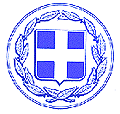 ΕΛΛΗΝΙΚΗ ΔΗΜΟΚΡΑΤΙΑ     ΝΟΜΟΣ ΙΩΑΝΝΙΝΩΝ     ΔΗΜΟΣ ΖΙΤΣΑΣ      Έδρα: Ελεούσα     Αρ.Αποφ.: 391/2014ΑΠΟΣΠΑΣΜΑ  Από το Πρακτικό Αρ. 17/30-12-2014  συνεδρίασης του Δημοτικού Συμβουλίου του Δήμου Ζίτσας. ΠΕΡΙΛΗΨΗ  Αναμόρφωση του προϋπολογισμού και τροποποίηση τεχνικού προγράμματος έτους 2014.Λιάκος Παναγιώτης    Βότσικας Αλκιβιάδης Σφήκας Νικόλαος Γεωργούλη Γιαννούλα Ράρρας ΦώτιοςΚαρατασίτσας Ανέστης  Γρίβας Περικλής Μάστακας Θωμάς Μπότσιου ΔήμητραΛάμπρου Δημήτριος Παπαγιαννόπουλος Χρήστος Γκουγιάννος Ευάγγελος Γαρδίκος Βασίλειος Τσακανίκας Δημήτριος Λεοντίου Κων/νος Γκαραλέας ΔημήτριοςXανδόλιας Απόστολος Καλογήρου ΙωάνναΣτέφος Θεόδωρος Καλόγηρος ΔημήτριοςΜανούσης Σωτήριος Ο ΠΡΟΕΔΡΟΣ ΤΟΥ Δ.Σ. ΛΙΑΚΟΣ ΠΑΝΑΓΙΩΤΗΣΟ ΓΡΑΜΜΑΤΕΑΣ ΤΟΥ Δ.Σ.Τ.Υ.ΚΑΛΟΓΗΡΟΣ ΔΗΜΗΤΡΙΟΣ  ΤΑ ΜΕΛΗ ΤΟΥ Δ.Σ.  Τ.Υ.